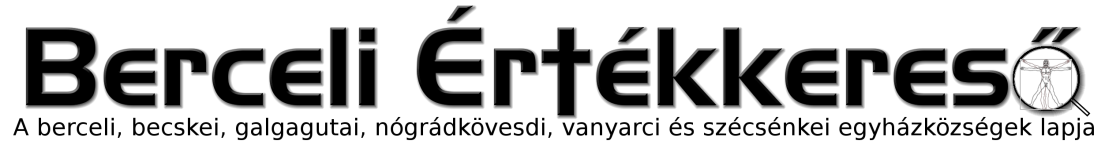 IX. évf. 1. szám Karácsony II. vasárnapja	2022. január 2.20 + C + M + B + 22„Christus Mansionem Benedicat!” azaz „Krisztus Áldja meg a Hajlékot”ÚJ HÁZ MEGÁLDÁSA/Szertartás, amit nem csak pap és diakónus végezhet. Nem összekeverendő a Családok évenkénti megáldásának rendje otthonaikban szertartással/BEVEZETŐ MEGJEGYZÉSEK474. Amikor a keresztények új ház építésére szánják el magukat, a lelkipásztorok és munkatársaik készségesen támogassák szándékukat, hiszen ez kiváló alkalmat kínál arra, hogy összehívják azokat a híveket, akiket az építkezés érint, és együtt és örömmel adjanak hálát az új ház lehetőségéért Istennek, akitől minden jó származik.475. Az alábbi szertartásrendet használhatja pap vagy diakónus, sőt világi hívő is, a számukra előírt szertartásokat és formulákat megtartva.476. A felépítés és a főbb részek megtartásával ebből a szertartásrend­ bői választhatunk egyes részeket oly módon, hogy a szertartást a hely és a lakók körülményei szerint alakítsuk.477. Az új ház megáldása ne történjék a lakók jelenléte nélkül.AZ ÁLDÁS RENDJEBEVEZETŐ SZERTARTÁS478. Miután alkalmas helyen összegyűltek a családtagok, rokonok és barátok, a szolgálattevő így kezdi a szertartást:Az Atya, a Fiú és a Szentlélek nevében.Mindnyájan keresztet vetnek és válaszolnak: Ámen.479. Azután, amennyiben a szolgálattévő pap vagy diakónus, így köszönti a jelenlévőket:Békesség e háznak és minden lakójának.Vagy más, főleg a Szentírásból vett alkalmas szavakkal.Mindnyájan felelnek:És a te lelkeddel.vagy más, alkalmas módon.480. Amennyiben a szolgálattévő világi, így köszönti a jelenlévőket:Isten, akit egy szívvel, egy ajakkal dicsőítünk, adja meg nektek, hogy Szentlelke által ugyanazon érzülettel viseltessetek egymás iránt, mint amivel Jézus Krisztus viseltetik irántatok.Mindnyájan felelnek:Ámen.481. Ezután ilyen, vagy hasonló szavakkal készíti fel a jelenlevőket az áldás szertartásáraKedves testvéreim! Buzgó imádságunk szálljon Krisztushoz, aki Szűz Máriától született és köztünk lakott: térjen be e házba és jelenlétével jóságosan áldja meg ezt az otthont. Az Úr Krisztus legyen köztetek, táplálja bennetek a testvéri szeretetet, vegyen részt örömötökben, emelje fel a bánkódókat. Ti pedig Krisztus parancsaina k és példájának vezetésével különösen arra törekedjetek, hogy ez az új ház a szeretet otthona legyen, ahonnan Krisztus jó illata áradjon szét közel s távol.ISTEN IGÉJÉNEK OLVASÁSA482. A jelenlevők közül valaki vagy a szolgálattevő maga felolvas a Szentírásból.Lk 10, 5-9 „Békesség e háznak.”Hallgassátok meg testvéreim a következő részletet Szent Lukács evangéliumából.Az Úr így szólt tanítványaihoz: „Ha betértek egy házba, először ezt mondjátok: békesség e háznak! Ha a békesség fia lakik ott, rászáll békességetek, ha nem, visszaszáll rátok. Maradjatok ott abban a házban, és azt egyétek és igyátok, amijük van. Mert a munkás megérdemli a maga bérét. Ne járjatok házról házra. Ha egy városba érkeztek és ott szívesen látnak titeket, egyétek, amit elétek adnak. Gyógyítsátok meg ott a betegeket, s hirdessétek: Közel van hozzátok Isten országa.”483. vagy:Ter 18, 1- 10a „Uram, ne kerüld el szolgádat!"Azokban a napokban az Úr megjelent Ábrahámnak Mamre terebintjénél... [1284. szám]Mk 1, 29- 30 „Jézus elment Simon házába.”Jézus a zsinagógából Simon házába ment... [1373. szám]Lk 10, 38-42 „Márta befogadta házába Jézust.”Jézus betért egy faluba... [1405. szám]Lk 19, 1- 9 „Ma üdvösség köszöntött e házra.” 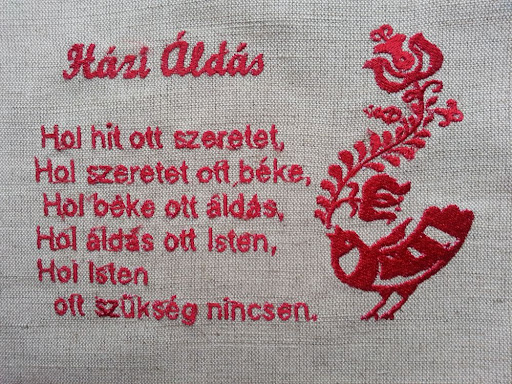 Odaért Jerikóba és végigment rajta... [1413. szám]Lk 24, 28-32 „Maradj velünk!”Közben Jézus és a két tanítvány odaértek a faluhoz, ahová tartottak... [1416. szám]484. Ha megfelelőnek látszik, mondható, vagy énekelhető válaszos zsoltár vagy más, alkalmas ének.Zsolt 111 (112), 1- 2. 3- 4. 5- 6. 7-8. 9 [1562. szám)v. (la) Boldog ember, aki az Urat féli.Zsolt 126 (127), 1. 2. 3-4. 5 [1570. szám]v. (Vö. 1) Az Úr építi nekünk a házat.Zsolt 127 (128), 1-2. 3. 4-6a [1571. szám]v. vagy: (4): Íme, ilyen áldásban részesül, aki féli az Urat.485. A szolgálattevő, ha megfelelőnek látszik, röviden szólhat a jelenlévőkhöz, megvilágítva a szentírási szakaszt, hogy hittel fogadják a szertartás értelmét.FOHÁSZOK486. Következnek az egyetemes könyörgések. A kérésekből, amiket alább ajánlunk, a szolgálattevő kiválaszthatja a megfelelőbbnek látszókat, vagy másokat is fűzhet hozzá, amelyek tekintettel vannak az egyedi körülményekre.Hálás és örvendező szívvel kérjük Isten Fiát, az ég és föld Urát, aki emberré lett, és köztünk lakott, és mondjuk:v. Maradj velünk, Urunk!Urunk, Jézus Krisztus!Te Máriával és Józseffel megszentelted a családi életet,-maradj velünk kegyesen ebben a házban,hogy vendégünknek érezzünk és fejünkként tiszteljünk téged! v.Te, aki által minden, ami épül, szent templommá növekszik,-add, hogy e ház lakói a Szentlélek által Isten hajlékává épüljenek! v.Te híveidet arra tanítottad, hogy szilárd sziklára építsék házukat,- add, hogy e család élete tanításodra épüljön, és minden megoszlást elkerülve egész szívvel és készséges lélekkel szolgáljon neked!v. Maradj velünk, Urunk!Te, akinek nem volt saját otthona,és a szegények örömével fogadtad a jóbarátok vendégszeretetét,- add, hogy mindazok, akik lakóhelyet keresnek, segítségünkkel nevükhöz méltó otthonra találjanak! v.ÁLDÓ KÖNYÖRGÉS487. Ekkor a szolgálattevő, ha pap vagy diakónus, kitárt kézzel, egyébként összetett kézzel mondja:Segítsd, Uram, szolgáidat, akik ma, e ház avatásakor áldásodat kérik,hogy a benne lakók menedéküknek érezzenek téged, amikor eltávoznak, kíséretednek örvendjenek, ha pedig visszatérnek, élvezzék vendégségedet, míg boldogan meg nem találják a számukra készített lakóhelyet Atyád házában! Aki élsz és uralkodol mindörökkön-örökké.V. Ámen.488. A papok vagy diakónusok vehetik még azon áldó könyörgéseket is, amelyek a családi házak évenkénti megáldásának rendjében találhatók a 85-86. sz. alatt.85. Vagy:Húsvéti időn kívülÖrök Is tenünk, aki vigasztalásodat az emberek számára a szükség idején is atyai szeretettel nyújtod:kérünk, áraszd el + áldásod bőségével ezt a családot és otthonukat, és az itt lakókat kegyelmed ajándékával szenteld meg, hogy parancsaid megtartásában legyenek állhatatosak és a mulandó földi élet után nyerjék el egykor a mennyben a nekik készített jutalmat. Krisztus, a mi Urunk által.v. Ámen.Vagy:Áldott vagy Istenünk, mennyei Atyánk,ezért az otthonért, melyet lakásul adsz e családnak. Akik benne élnek, nyerjék el Szentlelked ajándékait, és áldásod + kegyelmét tevékeny szeretetben nyilvánítsák ki. Krisztus, a mi Urunk által.v. Ámen.86. vagy:Vízkereszt idejénMindenható Urunk, Istenünk!Áldd meg + ezt a házat (ezt a helyiséget).Lakjék benne egészség, tisztaság és a lélek legyőzhetetlen ereje; töltse el alázat, jóság és szelídég, engedelmesség és hálaadásaz Atyának, a Fiúnak és a Szentléleknek.Kérünk, maradjon meg szent áldásodezen a házon (helyiségen) és minden lakóján. Krisztus, a mi Urunk által.489. Az áldó könyörgés után a szolgálattevő meghintheti szenteltvízzel a jelenlévőket és a házat - ha úgy látja jónak - az alábbi szöveggel:Emlékeztessen ez a víz keresztségünkre, és Krisztusra, aki szenvedése és feltámadása által megváltott minket.v. Ámen.A SZERTARTÁS BEFEJEZÉSE490. Ezek után a szolgálattevő befejezi a szertartást:Krisztus békéje uralkodjék szívünkbe n, Krisztus igéje lakozzék bennünk gazdagon, hogy bármit cselekszünk, szóval, vagy tettel, mindent az Úr nevében cselekedjünk.Mindnyájan felelnek:Ámen.491. Dicséretes alkalmas énekkel befejezni az ünneplést.A ház megáldása vízkeresztkor: "ház-szentelés"/Régebbi szertartás a Szentelések és áldások szertartáskönyvből. Ezt a szertartást pap vagy diakónus végezheti/Antifóna: Bölcsek jöttek napkeletről Betlehembe, hogy hódoljanak az Úr előtt. Megnyitották kincsesládájukat, és drága ajándékokat adtak át: aranyat a fölséges Királynak, tömjént az igaz Istennek, és mirhát az Úr temetésére. Alleluja. P.: Békesség e háznak. 
H.: És minden lakójának. P: Könyörögjünk! Mindenható Urunk, Istenünk! Áldd  meg ezt a házat (ezt a helyiséget). Lakjék benne egészség, tisztaság és a lélek legyőzhetetlen ereje; töltse el alázat, jóság és szelídség, engedelmesség és hálaadás. Kérünk, maradjon meg szent áldásod ezen a házon (helyiségen) és minden lakóján.Mindenható Atyaisten, te a keresztségben gyermekeiddé fogadtál minket, és Fiadnak Jézus Krisztusnak testvéreivé tettél. Erősítsd meg a mi vele való közösségünket, és add, hogy családjainkban egyetértésben és szeretetben éljünk. Istenünk, védd meg ezt a házat minden rossztól és a bűntől. Áldd meg  ezt a hajlékot és mindazokat, akik benne laknak, hogy neked, mint családi egyház, lelki áldozatokat hozhassanak a szeretet aranyával a szenvedés mirhájával és az imádság tömjénével. Krisztus a mi Urunk által.Hogyan használjuk a szenteltvizet?Szenteltvíz: a mindennapos használatból külön áldással kiemelt, szentelményként használt víz. Nem tévesztendő össze a keresztvízzel. - A víz éltető és tisztító ereje minden kultúrában szimbolikus értelmet és nagyon gyakran vallásos tiszteletet is kapott. A szentetvíz ószövetségi előképe az olykor különleges előírások szerint készített tisztítóvíz (Kiv 30,19; Szám 19. f.). Az ősegyházban a 3. századtól kezdve használták a szenteltvizet meghintésre és ivásra. Nyugaton a 6. századtól kezdtek sót is vegyíteni a vízbe; ennek előképe Elizeus tört-e (2Kir 2,20-22). - A szenteltvíz szentelményként a test és lélek egészségének megóvására, ill. helyreállítására, áldások és aktuális kegyelmek közvetítésére és az ördögök távoltartására szolgál. - Ünnepélyes formában vízkeresztkor és húsvétkor van vízszentelés, utóbbinál fontos a keresztségre való emlékezés; egyébként a szükségletek szerint pap bármikor szentelhet vizet. - A liturgiában a 9-10. sz: jött szokásba a vasárnapi ünnepi szentmise előtti szenteltvízzel való meghintés, az Asperges. 1969-ig a káptalan- és konventmiséken kötelező, másutt szabadon választható volt. A szenteltvízzel való meghintés a különféle szentelések és áldások része (ételszentelés, házszentelés, búzaszentelés, gyümölcsszentelés, barkaszentelés, borszentelés (Szent János áldása), gyertyaszentelés, harangszentelés, oltárszentelés, templomszentelés, kenyérszentelés, a járművek és a sír beszentelése stb.). - A hívők a templomba lépve a bejáratnál lévő szenteltvíztartóból vagy szenteltvízadagolóból keresztvetéssel hintik meg magukat, emlékezve a keresztségükre és a templom, mint szent hely tisztaság-igényére. A szenteltvíz használata az otthonokban is szokás: sok helyen az ajtófélfán v. az ajtó közelében a falon tartják a szenteltvíztartót, s érkezőben és távozóban meghintik magukat.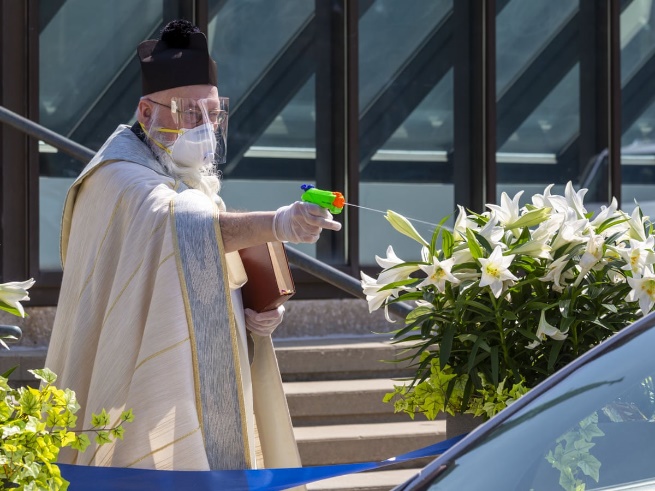 Víz megáldása, szenteltvíz készítése/Pap által végzett szertartások, de utána szenteltvizet bárki használhatja/Só megáldásaKönyörögjünk. - Mindenható örök Istenünk! Alázatosan kérjük irgalmadat. Áldd meg  és szenteld meg atyai jóságoddal ezt a sót, amelyet az emberiség használatára teremtettél. Add, hogy mindazoknak, akik használják, testi-lelki üdvét szolgálja. Amire hintik vagy amibe vegyítik, az tisztuljon meg, a gonoszlélek minden ártó hatalmától és megrontó befolyásától. Krisztus, a mi Urunk által. VízszentelésKönyörögjünk. - Istenünk, te az emberek üdvözítésére szánt legdrágább titokzatos ajándékaidat, misztériumaidat a vízből fakasztod számunkra. Hallgasd meg könyörgésünket: áraszd erre a megtisztulás sokféle módját jelképező vízre áldásodat . Add, hogy ez a teremtményed mennyei ajándékaid szolgálatában űzze el a gonoszlelkeket, tartsa távol a betegségeket és hordozza magában az isteni kegyelem hatékony erejét. A hívek házában vagy bármely helyen akármit is érint vagy meghint ennek a víznek cseppje, az legyen egészen tisztává, minden ártó hatalomtól mentessé. Ne üthessen tanyát ott a gonoszlélek, ne verjen gyökeret a rontás szelleme. Szűnjék meg a belopakodó sátán minden cselszövése. Ennek a víznek hintése által távozzék és szűnjék meg minden titkos kór, ami a ház lakóinak épségét vagy nyugalmát veszélyezteti. Add, hogy szent neved segítségül hívásával kért épségük és üdvösségük minden támadással szemben védelmet nyerjen. Krisztus, a mi Urunk által. - Ámen. MISERENDA magyar egyházban - a vasárnapokon és vasárnapra eső ünnepeken kívül - jelenleg az alábbi napokon kötelező a szentmisén való részvétel és - lehetőség szerint - a munkaszünet:január 1-jén (Új év; Szűz Mária, Isten anyja ünnepe)január 6-án (vízkereszt, Urunk megjelenésének ünnepe)augusztus 15-én (Nagyboldogasszony, Szűz Mária mennybevételének ünnepe)november 1-jén (mindenszentek ünnepe)december 25-én (karácsony, Jézus születésének ünnepe)Az Egyházi Törvénykönyv fogalmazása szerint: „Vasárnap és más kötelező ünnepeken a hívők kötelesek szentmisén részt venni; tartózkodjanak továbbá azoktól a munkáktól és ügyletektől, amelyek az Istennek járó liturgikus tisztelet megadását, az Úr napjának sajátos vidámságát vagy a lélek és a test kellő pihenését akadályozzák.” (1247. kánon)„A szentmisén való részvétel kötelezettségének eleget tesz, aki bárhol, katolikus rítus szerint végzett misén jelen van, akár magán az ünnep napján, akár az előző nap estéjén.” (1248. kánon)Az Egyház parancsolatai: 1. Vasárnap és parancsolt ünnepeken vegyél részt a szentmisén és tartózkodj a munkától és az olyan tevékenységektől, amelyek akadályozhatják e napok megszentelését;2. bűneidet évente legalább egyszer gyónd meg;3. az Eucharisztiát legalább húsvétkor vedd magadhoz;4. az Egyház által meghatározott napokon tartózkodj a húseledeltől és tartsd meg a böjtöt;5. lehetőségeid szerint segítsd az Egyházat anyagi szükségleteiben.2022.01.05.	Sz	16:30	Szentmise a Nógrádkövesdi Templomban vízszenteléssel		18:00	Szentmise a Galgagutai Templomban vízszenteléssel2022.01.06.	Cs	15:00	Szentmise a Szécsénkei Templomban vízszenteléssel		16:00	Szentmise a Becskei Templomban vízszenteléssel		17:00	Szentmise a Berceli Templomban vízszenteléssel2022.01.07	P	17:00	Szentmise a Berceli Templomban2022.01.08.	Sz	11:00	Turi András Zsombor keresztelése a Galgagutai Templomban		17:00	Szentmise a Berceli Templomban2022.01.09	V	08:30	Szentmise a Berceli Templomban		10:30	Szentmise a Becskei Templomban		10:30	Igeliturgia a Galgagutai Templomban		12:00	Szentmise a Szécsénkei Templomban		12:00	Igeliturgia a Nógrádkövesdi templombanA COVID-19 pandémia elmúlásáig az időpontok változtatásának jogát fenntartjuk!Amennyiben a járványügyi előírások miatt a szertartásvégző nem tud jelen lenni a szertartáson, a hívek közös imádságot, lehetőleg igeliturgiát tartsanak a templomban. Az igeliturgiákat lehetőleg akolitus végezze, illetve imádkozzunk papi és szerzetesi hivatásokért!Római Katolikus Plébánia 2687 Bercel, Béke u. 20.tel: 0630/455-3287 web: http://bercel.vaciegyhazmegye.hu, e-mail: bercel@vacem.huBankszámlaszám: 10700323-68589824-51100005Minden jog fenntartva, beleértve a másoláshoz, digitalizáláshoz való jogot is.